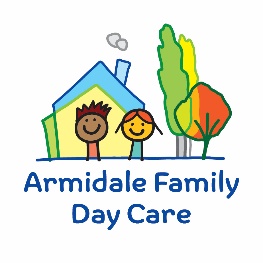 I have read the ‘Outdoor Equipment Risk Assessment’ and give permission for ……………………………………... to use  swings    monkey bars   climbing equipment whilst in care.Signature ………………………………………….               Date ………………I have read the ‘Outdoor Equipment Risk Assessment’ and give permission for ……………………………………... to use  swings    monkey bars   climbing equipment whilst in care.Signature ………………………………………….               Date ………………I have read the ‘Outdoor Equipment Risk Assessment’ and give permission for ……………………………………... to use  swings    monkey bars   climbing equipment whilst in care.Signature ………………………………………….               Date ………………I have read the ‘Outdoor Equipment Risk Assessment’ and give permission for ……………………………………... to use  swings    monkey bars   climbing equipment whilst in care.Signature ………………………………………….               Date ………………I have read the ‘Outdoor Equipment Risk Assessment’ and give permission for ……………………………………... to use  swings    monkey bars   climbing equipment whilst in care.Signature ………………………………………….               Date ………………I have read the ‘Outdoor Equipment Risk Assessment’ and give permission for ……………………………………... to use  swings    monkey bars   climbing equipment whilst in care.Signature ………………………………………….               Date ………………